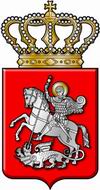 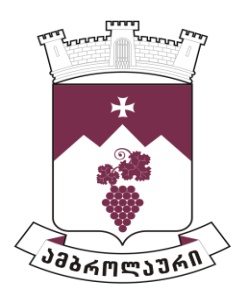 ამბროლაურის მუნიციპალიტეტის საკრებულოსგ ა ნ კ ა რ გ უ ლ ე ბ ა  N552021 წლის 28 ივლისიქ. ამბროლაურიშპს „ამბროლაურის სერვის ცენტრის“ მიერ 2021 წლის პირველ ნახევარში გაწეული საქმიანობის შესახებ ანგარიშის მოსმენისა და შეფასების თაობაზესაქართველოს ორგანული კანონის „ადგილობრივი თვითმართველობის კოდექსი“ 24-ე მუხლის მე-2 პუნქტის, 61-ე მუხლის პირველი და მე-2 პუნქტების და ამბროლაურის მუნიციპალიტეტის საკრებულოს 2017 წლის 14 ნოემბრის N01 დადგენილებით დამტკიცებული „ამბროლაურის მუნიციპალიტეტის საკრებულოს რეგლამენტის“ 143-ე მუხლის შესაბამისად ამბროლაურის მუნიციპალიტეტის საკრებულომ  გ ა დ ა წ ყ ვ ი ტ ა:1. შეზღუდული პასუხისმგებლობის საზოგადოების „ამბროლაურის სერვის ცენტრი“ მიერ 2021 წლის პირველ ნახევარში გაწეული საქმიანობის შესახებ ანგარიში შეფასდეს დამაკმაყოფილებლად  (ანგარიში თან ერთვის).2. განკარგულება შეიძლება გასაჩივრდეს ძალაში შესვლიდან ერთი თვის ვადაში ამბროლაურის რაიონულ სასამართლოში (მისამართი: ქ. ამბროლაური, კოსტავას ქუჩა N13).3. განკარგულება ძალაში შევიდეს მიღებისთანავე.საკრებულოს თავმჯდომარე                                                                  ასლან საგანელიძე